 На  даче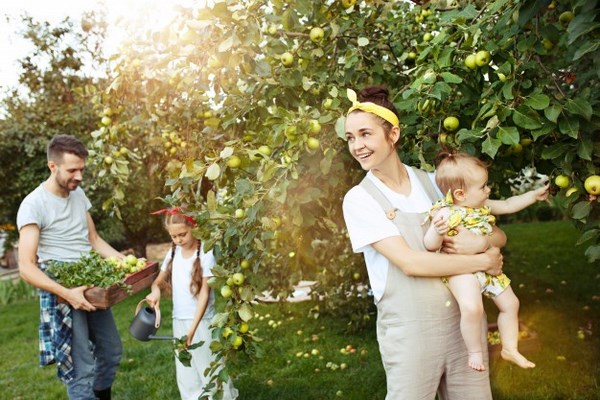 Лене 9 лет, у нее большая и дружная семья. В летние выходные дни все домочадцы любят собираться на даче. Каждый член семьи занят полезным делом: папа мастерит или ремонтирует, женщины (мама и бабушка) готовят еду или работают в саду и огороде, а Лена и ее младший брат любят кататься на велосипедах и играть в бадминтон.В конце каждого дня семья собирается за большим круглым столом на открытой террасе и пьет чай с пирогами, которые печет бабушка. В этот раз был пирог из сладких яблок, которые Лена с братом собрали с утра со старой яблони.Вопрос 1.Для приготовления 1 кг яблочного пирога требуется 250 г сливочного масла, 400 г муки и 100 г сахара. Оставшаяся масса приходится на начинку для пирога. Бабушка обнаружила, что у нее осталось всего 700 г муки. Хватит ли ее, чтобы приготовить пирог массой 1500 г?Вопрос 2.Весной папа решил покрасить забор. Сколько банок краски потребуется для забора высотой 1 м 80 см и длиной 130м, если 1 л краски хватает на покраску 10 м2 забора и банка краски вмещает 2 л?Вопрос 3.Выберите из следующих вариантов наиболее выгодный способ поездки на дачу для семьи Лены:Такси вместимостью 5 человек от дома до дома в дачном поселке – 1300 рублей.Общественный транспорт:-автобус от дома до железнодорожного вокзала – 50 рублей;- электропоезд  от железнодорожного вокзала до станции – 150 рублей;- автобус от станции до дачного поселка – 60 рублей; Примечание: В общественном транспорте детям предоставляется льгота и стоимость билета в 2 раза дешевле стоимости билета взрослого.